 TE ROPU WAHINE MAORI TOKO I TE ORA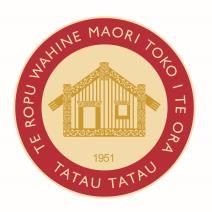 WAIARIKI ROHE – ROTORUA 2023Arts & Crafts - Branch Report RegistrationsPlease  what entries you will be bringing to Nationals:The Penrhyn Trophy will be allocated to the runner up of the Te Puea Trophy.All entry forms must be received by or before Friday, 15th  September 2023, 5.00 p.m.If the item is not ticked as per above, your item will not be accepted.It is the branches responsibility to bring all competition items to the National Hui.All competition items will be registered on Tuesday, 3rd October after the Powhiri – time to be advised.Competition items must be picked up – Friday, 6th October during morning tea.Please email form to:  competitions@mwwl.org.nz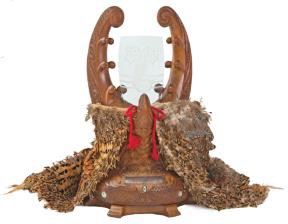 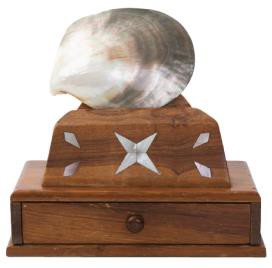 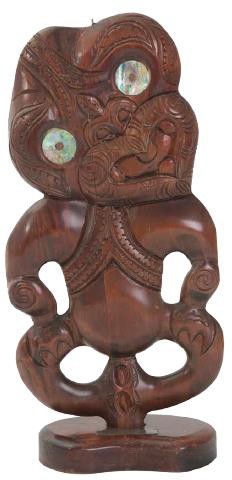          Te Puea                                                              Penrhyn                                                                 Gwyn Ryan               Te Puea Trophy (for Best Annual Report)Gwyn Ryan Trophy (for Rangatahi Report)RohePekaContact PersonCellphone:Cellphone:Email:Signed:Signed:Date: